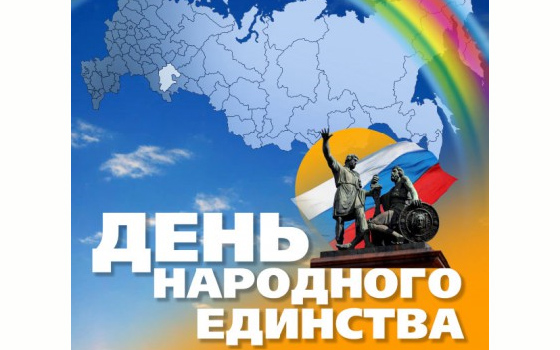 План мероприятий с детьми по подготовке к  Деню народного единства.Комплексно-тематическое планирование работы по теме «День народного единства»Цель: Формирование патриотизма у детей.Задачи:Расширение представления детей о национальных праздниках.Воспитание любви и уважения к русским национальным героям.Развитие умений детей в продуктивной и других видах детской деятельности.Вовлечение родителей в активное сотрудничество.Примерный тематический день в старшей группе     УтроУтренняя гимнастика/(Образовательная область «Здоровье») Дежурство по столовой.(Образовательная область «Труд»)Задачи: формировать социокультурные (умение действовать в сфере трудовых отношений в соответствии с личной и общественной пользой, владение этикой трудовых взаимоотношений) и коммуникативные (владение способами совместной деятельности в группе) компетенции.Беседа.(Образовательная область «Коммуникация», «Социализация»)      Что мы Родиной зовем?Край, в котором мы растем,И березки, вдоль которыхрядом с мамой мы идем...- 4 ноября вся наша страна будет отмечать День народного единства. Хотите узнать, что это за праздник? Во все времена русские люди любили свою родину. Слагали о ней песни, пословицы и стихи, во имя родной стороны совершали подвиги.- Постарайтесь подобрать красивые нужные слова к слову Родина (славная, сильная, богатая, любимая, чудесная).- Этот памятник стоит в Москве на Красной площади (показать на фотографию памятника Минину и Пожарскому.- На постаменте его начертаны слова: «Гражданину Минину и князю Пожарскому благодарная Россия». Эти люди спасли свою страну от врагов, которые захватили ее.- Не всегда народы России жили в единстве. К сожалению, на протяжении всей истории Россия много раз подвергалась испытанию на прочность, не раз переживала времена, когда нарушалось ее единство, когда в стране царили вражда и голод. 400 лет назад вражеские нашествия разорили страну дотла. Русская земля была занята врагами-поляками. Казалось, что Русское государство погибло и никогда не обретет былого могущества. Но русские люди не могли и не хотели мириться с гибелью своего государства.- Осенью в Нижнем Новгороде земский староста Кузьма Минин начал собирать войско для борьбы с врагами.- Друзья и братья! Русь святая гибнет! - говорил он. - Поможем, братья, родине святой!Командовать ополчением позвали одного из лучших военачальников того времени - известного своей храбростью и честностью князя Дмитрия Михайловича Пожарского.- Можно ли утверждать, что народ горячо любит свою Родину?- Какими словами можно назвать Кузьму Минина и князя Пожарского? -Правильно, смелыми, мужественными, стойкими, храбрыми, сильными.- Почти целый год собирали силы русские люди, и наконец, ополчение Минина и Пожарского выступило на Москву. Битва за столицу была упорной и кровопролитной. С клятвой «Умрем за Русь святую!» храбро сражались ополченцы и победили. Эта славная победа сделала навсегда незабвенным для нас день 4 ноября.- Вот герои - избавители России: простой человек Кузьма Минин и воевода князь Дмитрий Пожарский (показать на портреты Минина и Пожарского). Они сумели собрать на битву народ и освободили Москву от врагов. Вскоре и вся Русская земля была очищена от иноземных захватчиков. Так, в трудные времена проявились лучшие черты русских людей: стойкость, мужество, беззаветная преданность Родине, готовность ради нее пожертвовать жизнью.- Теперь мы празднуем День народного ополчения как свой заслуженный праздник. И мы так же горячо любим свою Родину и готовы постоять за нее.- Помните: нам надо держаться вместе, помогать друг другу, уметь прощать, забывать обиды, - подытоживает урок патриотизма воспитатель.Главное - вместе!Главное - дружно!Главное - с сердцем горящим в груди!Нам равнодушных в жизни не нужно!Злобу, обиду из детсада гони!Индивидуальная работаЦель: учить подбирать слова-синонимы. ___________________________________Самостоятельная игровая деятельность детей. НОД(Образовательная область «Коммуникация»)Беседы с детьми « Мой край родной», « Природа родного края», « Знаменитые люди родного края», « Край, в котором мы живем», « О  чем рассказывают памятники», « Природные богатства нашего  края», « улицы нашего города», « Родная улица  моя».Составление рассказов « За что я люблю свой город».Задачи:    воспитывать чувство гордости, любви к родному краю («Социализация»);    знакомить с родным посёлком («Познание»);формировать начальные представления о родном крае, его истории и культуре («Познание»);    расширять представления о видах транспорта и его назначении (Познание»);    расширять представления о правилах поведения в посёлке, элементарных правилах дорожного движения («Социализация»), («Безопасность»);    расширять представления о профессиях («Познание»);    обобщить знания детей о растительном и животном мире родного края («Познание»);    развивать интерес к изучению родного края, умение делать выводы («Познание»);    формировать осознанное действие к природе родного края, желание беречь и охранять её («Познание»);    развивать свободное общение со взрослыми и детьми («Коммуникация»);    продолжать развивать интерес и любовь к музыке («Музыка»);    совершенствовать двигательные умения и навыки детей («Физическая культура»);    закрепление счёта до пяти (Познание);    изображать предметы путём создания отчётливых форм, подбора цвета, аккуратного закрашивания («Познание»);    учить правильно держать ножницы и уметь резать ими по прямой, по диагонали (квадрат, прямоугольник) («Познание»);    приобщать к словесному искусству, в том числе развитие художественного восприятия и эстетического вкуса («Художественная литература»)                                          2. Рисование  (Образовательная область «Художественное творчество»)« Природа родного края», Цель: формировать умение передавать в рисунке красоту природы родного края .Развивать умения  детей отражать в рисунках свои впечатления от наблюдения за осенней природой, передавать колорит осени в ясный день: яркую разнообразную по цвету окраску листвы, листопад; Продолжать учить детей составлять композицию сюжетного рисунка – располагать предметы на широкой полосе земли ближе и дальше, заполнять изображением весь лист бумаги; развивать умения  детей оценивать работы сверстников, выделяя в них наиболее интересные изобразительные решения; высказывать эстетические оценки и суждения.                                    3.Физическая культура. (Образовательная область «Физическая культура»)                       (по плану специалиста)ПрогулкаНаблюдение за солнцем.(Образовательная область «Познание», «Коммуникация»)       Цели: учить детей определять положение солнца в начале и в конце прогулки, установить зависимость его от времени года. Трудовая деятельность «Укрываем цветник» (Образовательная область «Труд») Цели: познакомить детей с новой трудовой операцией по подготовке участка к зиме, рассказать о ее назначении. Воспитывать трудолюбие. Подвижная игра «Передай мяч»(Образовательная область «Физическая культура», «Безопасность»)   Игра малой подвижности  «Найди, где спрятано».(Образовательная область «Физическая культура», «Безопасность»)       Индивидуальная работа «Оздоровительная ходьба по территории участка»Цели: развивать выносливость, укреплять мышцы ног._________________________Самостоятельная игровая деятельность детей.После сна.Чтение художественной литературы(Образовательная область «Чтение художественной литературы», «Социализация»)       К. Ушинский: «Наше Отечество» (отрывок)  Наше отечество, наша родина – матушка Россия. Отечеством мы зовем Россию потому, что в ней жили испокон веку отцы и деды наши. Родиной мы зовем ее потому, что в ней мы родились, в ней говорят родным нам языком и все в ней для нас родное; а матерью – потому, что она вскормила нас своим хлебом, вспоила своими водами, выучила своему языку, как мать защищает и бережет нас от всяких врагов… Много есть на свете и кроме России всяких хороших государств и земель, но одна у человека родная мать – одна у него и родина.Вопросы:

– Почему мы называем отечеством Россию?

– Почему Россию называем родиной?

– Почему мы ее называем матерью?Слушание: Струве Г. «Моя Россия» в аудиозаписи.(Образовательная область «Музыка»)       Цели: воспитание чувства патриотизма у детей  через музыкальную культуру.Кружковая работа по подгруппамБально-спорт. танцы / «Добрый мир»(по плану специалиста) (по плану специалиста)Сюжетно-ролевая игра: «Защитники» (Образовательная область «Социализация», «Безопасность», «Коммуникация»)   Цели: воспитывать чувство уважения к защитникам нашей Родины, желание стать ее защитником.Индивидуальная работа «Кому что нужно»Цель: закреплять умение соотносить предметы труда с названием профессий людей._________________________________Вечер.Наблюдение за птицами.(Образовательная область «Познание», «Коммуникация»)       Цели: учить детей в ходе наблюдения находить ответы на вопросы о характерных особенностях внешнего вида, повадок, поведения птиц, выявлять черты сходства и различия. Трудовая деятельность «Уборка на участке» (Образовательная область «Труд») Цели: поддерживать стремление детей трудится по собственному желанию. Воспитывать трудолюбие. Подвижная игра «Волк во рву»(Образовательная область «Физическая культура», «Безопасность»)      Игра малой подвижности  «Чей дальше».(Образовательная область «Физическая культура», «Безопасность»)       Индивидуальная работа  Цели: упражнять в прыжках через скакалку._________________________Самостоятельная игровая деятельность детей.19.00 – уход детей домойГруппа мероприятияОтветственные 1 младшаяРассматривание  семейных  фотографий.Рассматривание альбомов, открыток, иллюстраций     « Брянск и Брянская область».Чтение художественной литературы, слушание музыкальных произведений.Рисование « Природа родного края», « Животные родного края».Город из песка.Русские народные подвижные игры.П/и: « Игры с  воздушными шарами», « Цветные автомобили»,      « Карусели».Взаимодействие с семьейОбновление информационного стенда на тему: «Что можно рассказать ребёнку о Дне народного единства».Воспитатели групп1 младшаяРассматривание  семейных  фотографий.Рассматривание альбомов, открыток, иллюстраций     « Брянск и Брянская область».Чтение художественной литературы, слушание музыкальных произведений.Рисование « Природа родного края», « Животные родного края».Город из песка.Русские народные подвижные игры.П/и: « Игры с  воздушными шарами», « Цветные автомобили»,      « Карусели».Взаимодействие с семьейОбновление информационного стенда на тему: «Что можно рассказать ребёнку о Дне народного единства».Воспитатели группвторая младшая Рассматривание  семейных  фотографий.Рассматривание альбомов, открыток, иллюстраций     « Брянск и Брянская область».Чтение художественной литературы, слушание музыкальных произведений.Рисование « Природа родного края», « Животные родного края».Город из песка.Русские народные подвижные игры.П/и: « Игры с  воздушными шарами», « Цветные автомобили»,      « Карусели».Взаимодействие с семьейОбновление информационного стенда на тему: «Что можно рассказать ребёнку о Дне народного единства».Воспитатели группСредняя-Беседы с детьми об истории праздника: «День народного единства».Рассматривание альбомов, открыток, иллюстраций     « Брянск и Брянская область».Чтение художественной литературы, слушание музыкальных произведений.Рисование « Природа родного края», « Животные родного края».Город из песка.П/и: « Игры с  воздушными шарами», « Цветные автомобили»,      « Карусели».Рассматривание иллюстраций, альбомов « Россия – Родина моя», « Москва». Беседы с детьми « Герб», « Флаг России», « Из истории России».Чтение художественной литературы « Моя страна» В. Лебедев – Кумач, « Родина» Александрова и др.Выставка детских рисунков « Моя Родина».Аппликация « Российский флаг».Изготовление тематического  альбома.Рассматривание карты Родины.Русские народные подвижные игры.Взаимодействие с семьейОбновление информационного стенда на тему: «Что можно рассказать ребёнку о Дне народного единства».Посещение родителей с детьми: Государственных музеевСовместное посещение скверов.Воспитатели группСтаршая- Беседы с детьми об истории праздника: «День народного единства».Рассматривание альбомов, открыток, иллюстраций     « Брянск и Брянская область».Беседы с детьми « Мой край родной», « Природа родного края», « Знаменитые люди родного края», « Край, в котором мы живем», « О  чем рассказывают памятники», « Природные богатства нашего  края», « улицы нашего города», « Родная улица  моя».Рассматривание карты родного края.Составление рассказов « За что я люблю свой город». Оформление папки- передвижки « Люби и  знай свой край».Чтение художественной литературы, слушание музыкальных произведений.Рисование « Природа родного края», « Животные родного края».Город из песка.Изготовление тематических альбомов.  Д/и: « Мой адрес», « Сколько в доме этажей», « Скажи иначе»,   « Я по городу иду», « Где что  находится?».С/р игра « Магазин», « Путешествие по родному краю»,       « Библиотека».П/и: « Игры с  воздушными шарами», « Цветные автомобили»,      « Карусели».Посещение детской библиотекиРассматривание иллюстраций, альбомов « Россия – Родина моя», « Москва». Беседы с детьми « Герб», « Флаг России», « Из истории России».Чтение художественной литературы « Моя страна» В. Лебедев – Кумач, « Родина» Александрова и др.Выставка детских рисунков « Моя Родина».Аппликация « Российский флаг».Изготовление тематического  альбома.Рассматривание карты Родины.Русские народные подвижные игры.Взаимодействие с семьейОбновление информационного стенда на тему: «Что можно рассказать ребёнку о Дне народного единства».Посещение родителей с детьми: Государственных музеевСовместное посещение скверов.Воспитатели группПодготовительная к школе группа - Беседы с детьми об истории праздника: «День народного единства».Беседы с детьми « Мой край родной», « Природа родного края», « Знаменитые люди родного края», « Край, в котором мы живем», « О  чем рассказывают памятники», « Природные богатства нашего  края», « улицы нашего города», « Родная улица  моя».Рассматривание альбомов, открыток, иллюстраций     « Брянск и Брянская область».Рассматривание карты родного края.Составление рассказов « За что я люблю свой город». Оформление папки- передвижки « Люби и  знай свой край».Чтение художественной литературы, слушание музыкальных произведений.Рисование « Природа родного края», « Животные родного края».Город из песка.Изготовление тематических альбомов.  Д/и: « Мой адрес», « Сколько в доме этажей», « Скажи иначе»,            « Я по городу иду», « Где что  находится?».С/р игра « Магазин», « Путешествие по родному краю»,       « Библиотека».П/и: « Игры с  воздушными шарами», « Цветные автомобили»,      « Карусели».Посещение детской библиотекиРассматривание иллюстраций, альбомов « Россия – Родина моя», « Москва». Беседы с детьми « Герб», « Флаг России», « Из истории России».Чтение художественной литературы « Моя страна» В. Лебедев – Кумач, « Родина» Александрова и др.Выставка детских рисунков « Моя Родина».Аппликация « Российский флаг».Изготовление тематического  альбома.Рассматривание карты Родины.Русские народные подвижные игры.Взаимодействие с семьейОбновление информационного стенда на тему: «Что можно рассказать ребёнку о Дне народного единства».Посещение родителей с детьми: Государственных музеевСовместное посещение скверов.Воспитатели групп